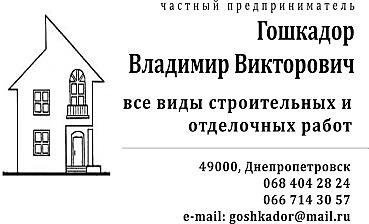 КОМЕРЦІЙНА ПРОПОЗИЦІЯна  модернізацію  приміщень  МКЗК ДДМШ № 11, за адресою: м. Дніпро, вул. Новокримська, 42Надаємо свою пропозицію щодо проведення поточного ремонту приміщень  кабінету №7,№4 класу МКЗК ДДМШ №11, за адресою: м. Дніпро, вул. Новокримська, 42           Кабінет №7Демонтаж лінолеумуФІЗИЧНА ОСОБА ПІДПРИЄМЕЦЬ
ГОШКАДОР ВОЛОДИМИР ВІКТОРОВИЧ
Україна, . Дніпро, пр. Богдана Хмельницького, 10-а, к.12, 
р/р № 26004563734 в АТ «Райффайзен Банк Аваль» у м. Київі  МФО 380805, 
код ЄДРПОУ  2383201196,
платник єдиного податку 3 групи,
 +38(068)4042824, +38(066)7143057, 
  vgoshkador@gmail.comРозбирання дощатих покриттів підлогРозбирання лаг з дощок і брусківДемонтаж дерев’яних плінтусівДемонтаж  розетокДемонтаж світильників стельовихДемонтаж вимикачівДемонтаж дверних коробок в кам’яних стінах з відбиванням штукатурки в укосахЗнімання дверних полотенВідбивання штукатурки по цеглі та бетону зі стінМонтаж рекуператора повітряПросте штукатурення поверхонь стінШпаклювання стін мінеральною шпаклівкою Поліпшене фарбування стін Шпаклювання  укосівПоліпшене фарбування укосівУлаштування каркасу підвісних стельУкладання плит в каркас підвісних стельУкладання лаг із брусківУлаштування дощатих покриттівУлаштування  покриття із OSBУлаштування  покриття із лінолеумуМонтаж  плінтусівМонтаж світильників стельовихМонтаж вимикачівМонтаж  розетокЗаповнення дверних прорізів готовими дверними блокамиНавантаження смiття  вручнуВивезення сміття                    Кабінет №4Демонтаж лінолеумуРозбирання дощатих покриттів підлогДемонтаж дерев’яних плінтусівДемонтаж  розетокДемонтаж світильників стельовихДемонтаж вимикачівДемонтаж дверних коробок в кам’яних стінах з відбиванням штукатурки в укосахЗнімання дверних полотенВідбивання штукатурки по цеглі та бетону зі стінМонтаж рекуператора повітряПросте штукатурення поверхонь стінУлаштування обшивки коробів гіпсокартоновими листамиШпаклювання стін мінеральною шпаклівкою Поліпшене фарбування стін Шпаклювання  укосівПоліпшене фарбування укосівУлаштування каркасу підвісних стельУкладання плит в каркас підвісних стельУкладання лаг із брусківУлаштування дощатих покриттівУлаштування  покриття із OSBУлаштування  покриття із лінолеумуМонтаж  плінтусівМонтаж світильників стельовихМонтаж вимикачівМонтаж  розетокЗаповнення дверних прорізів готовими дверними блокамиНавантаження смiття  вручнуВивезення сміття